Муниципальное бюджетное общеобразовательное учреждение среднего общего образования «Школа №15» пос. Биракан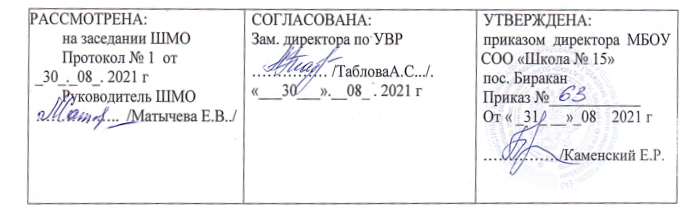 УЧЕБНАЯ РАБОЧАЯ ПРОГРАММАПОВНЕУРОЧНОЙ ДЕЯТЕЛЬНОСТИ«Занимательный английский»для 2 класса(базовый уровень)Составитель: А.А. Земкина,учитель английского языка.пос. Биракан2021-2022 учебный годПояснительная запискаПрограмма кружка «Занимательный английский» имеет общеинтеллектуальную направленность и представляет собой вариант программы организации внеурочной деятельности обучающихся 2 класса.Актуальность разработки и создания данной программы обусловлена тем, что она позволяет устранитьпротиворечия между требованиями программы и потребностями учащихся в дополнительном языковом материале и применении полученных знаний на практике.Педагогическая целесообразностьданной программы внеурочной деятельности обусловлена важностью создания условий для формирования у младших школьников коммуникативных и социальных навыков, которые необходимы для успешного интеллектуального развития ребенка.Программа обеспечивает развитие интеллектуальных общеучебных умений, творческих способностей у учащихся, необходимых для дальнейшей самореализации и формирования личности ребенка, позволяет ребёнку проявить себя, преодолеть языковой барьер, выявить свой творческий потенциал. Программа составлена с учетом требований федеральных государственных стандартов второго поколения и соответствует возрастным особенностям обучающихся 2 класса общеобразовательной школы.Одна из основных задач образования по стандартам второго поколения – развитие способностей ребёнка и формированиеуниверсальных учебных действий, таких как: целеполагание, планирование, прогнозирование, контроль, коррекция, оценка, саморегуляция. С этой целью в программе предусмотрено значительное увеличение активных форм работы, направленных на вовлечение учащихся в динамичную деятельность, на обеспечение понимания ими языкового материала и развития интеллекта, приобретение практических навыков самостоятельной деятельности.Цельпрограммы кружка «Занимательный английский»: создание условий для интеллектуального развития ребенка и формирования его коммуникативных и социальных навыков через игровую и проектную деятельность посредством английского языка Задачи программы:I. Познавательный аспект. познакомить детей c культурой стран изучаемого языка (музыка, история, театр, литература, традиции, праздники и т.д.);способствовать более раннему приобщению младших школьников к новому для них языковому миру и осознанию ими иностранного языка как инструмента познания мира и средства общения;познакомить с менталитетом других народов в сравнении с роднойкультурой;формировать некоторые универсальные лингвистические понятия, наблюдаемые в родном и иностранном языках;способствовать удовлетворению личных познавательных интересов.II. Развивающий аспект. развивать мотивацию к дальнейшему овладению английским языком и культурой;развивать учебные умения и формировать у учащихся рациональные приемы овладения иностранным языком; приобщить детей к новому социальному опыту за счет расширения спектра проигрываемых социальных ролей в игровых ситуациях;формировать у детей готовность к общению на иностранном языке;развивать технику речи, артикуляцию, интонации.III. Воспитательный аспект.способствовать воспитанию толерантности и уважения к другой культуре, приобщать к общечеловеческим ценностям;способствовать воспитанию личностных качеств (умение работать в сотрудничестве с другими; коммуникабельность, уважение к себе и другим, личная и взаимная ответственность); обеспечить связь школы с семьей через вовлечение родителей в процесс подготовки постановок;прививать навыки самостоятельной работы по дальнейшему овладению иностранным языком и культурой.Содержание программы «Занимательный английский» полностью соответствует целям и задачам основной образовательной программы школы. Отбор тематики и проблематики общения на внеурочных занятиях осуществлён с учётом материала программы обязательного изучения английского языка, ориентирован на реальные интересы и потребности современных школьников с учетом их возраста, на усиление деятельного характера обучения в целом. Программа позволяет интегрировать знания, полученные в процессе обучения английскому языку, с воспитанием личности младшего школьника и развитием его творческого потенциала.Формы проведения занятий:групповаяВиды деятельности:игровая деятельность (в т.ч. подвижные игры);чтение, литературно-художественная деятельность;изобразительная деятельность;прослушивание песен и стихов;разучивание стихов;проектная деятельность;выполнениеупражнений на релаксацию, концентрацию внимания, развитие воображения.Планируемые результаты освоения обучающимися программыВ результате реализации данной программы учащиеся должны:Знать/понимать:особенности основных типов предложений и их интонации в соответствии с целью высказывания; имена наиболее известных персонажей детских литературных произведений (в том числе стран изучаемого языка); наизусть рифмованные произведения детского фольклора (доступные по содержанию и форме);названия предметов, действий и явлений, связанных со сферами и ситуациями общения, характерными для детей данного возраста;произведения детского фольклора и детской литературы (доступные по содержанию и форме).Уметь (владеть способами познавательной деятельности):наблюдать, анализировать, приводить примеры языковых явлений;применять основные нормы речевого поведения в процессе диалогического общения;составлять элементарное монологическое высказывание по образцу, аналогии;уметь общаться на английском языке с помощью известных клише;понимать на слух короткие тексты.Использовать приобретенные знания и умения в практической деятельности и повседневной жизни:понимать на слух речь учителя, одноклассников; расспрашивать собеседника, задавая простые вопросы (кто, что, где, когда), и отвечать на вопросы собеседника,участвовать в элементарном этикетном диалоге;сочинятьоригинальный текст на основе плана;участвовать в коллективном обсуждении проблем,интегрироваться в группу сверстников и строить продуктивное взаимодействие и сотрудничество со сверстниками и взрослыми.Воспитательные результаты внеурочной деятельности:Первый уровень результатов – приобретение социальных знаний о ситуации межличностного взаимоотношения, освоение способов поведения в различных ситуациях.Второйуровень результатов– получение школьниками опытапереживания и позитивного отношенияк базовым ценностям общества (человек, семья, родина, природа, мир, знания, труд, культура).Третий уровень результатов – получение школьниками опыта самостоятельного общественного действия (умение представить зрителям собственные проекты, постановки).Качества личности, которые могут быть развиты у обучающихся в результате занятий: толерантность, дружелюбное отношение к представителям других стран; познавательная, творческая, общественная активность;самостоятельность (в т.ч. в принятии решений);умение работать в сотрудничестве с другими, отвечать за свои решения; коммуникабельность; уважение к себе и другим; личная и взаимная ответственность;готовность действия в нестандартных ситуациях. Формы учета знаний, умений; системы контролирующих материалов (тестовых материалов) для оценки планируемых результатов освоения программы:На начальном этапе обучения закладывается интерес к иностранному языку, достижения учащихся очень подвижны и индивидуальны. Контроль на данном этапепроводится в игровой форме (конкурсы, постановки, лексические игры, решение кроссвордов и ребусов), посредством выполнения творческих заданий, их презентации и последующей рефлексии. Учебно-тематическое, календарное планирование кружка «Занимательный английский» на 2021-2022уч.годСОДЕРЖАНИЕ ПРОГРАММЫТема №1 (6 ч)«Давайте познакомимся!»Лексическийматериал: I, am, hi, bye, yes, no, are, you, who, seven, eight,how, old, Russia, America, from, Great Britain, Africa, where, he, she, is, name, my, what, your, his, her, live.Грамматический материал: личные местоимения: I, you, he, sheПритяжательныеместоимения: my, his, herГлаголысвязки: am, is, areВопросы: who, how old, what, where.Требования к знаниям и умениям.Знакомясь с грамматическими структурами, дети учатся задавать и отвечать на общие и специальные вопросы по пройденным грамматическим структурам. Умеют понимать и выполнять команды: Сядь! Встань! Иди сюда! Закройте глаза! Откройте глаза!Тематика практических работ. 	Составление диалога между детьми и сказочными персонажами.Тема № 2 (6 ч)«Моясемья»Лексическийматериал: amother ,a father, a grandmother, a grandfather, a sister, a brother, an aunt, an uncle, a son, a daughter, a friend, a family, love, fine, thanks,a cousin, a grandmother, a grandfather.Грамматический материал: глагол have/hasgotТребования к знаниям и умениям.Дети должны уметь называть всех членов семьи, рассказывать о своей семье, отвечать и задавать общие и специальные вопросы по пройденным грамматическим структурам.Тематика практических работ. 	Составление рассказа о своей семье по рисунку (фотографии). Презентация «Моя семья»Тема № 3 (6 ч)«Мой дом. Мояквартира»Лексическийматериал: a desk, a chair, a bed, a window, a house, a floor, a wardrobe , a carpet , an armchair, a bedroom, a living- room, a dining-room, a curtain, a wall, a hall, a sofa.Грамматический материал:конструкция thereis…/thereare….Требования к знаниям и умениям.Дети должны знать названия существительных по теме «Мебель», уметь задавать и отвечать на общие и специальные вопросы по пройденным грамматическим структурам. Строить диалогическую речь в пределах 4-5 реплик, строить монологическую речь по картинке в пределах 3-4 реплик, используя изученные предлоги.Тематика практических работ. 	Рисование «Мой дом. Моя квартира». Составление рассказа по рисунку в пределах 4-5 реплик.Тема № 4 (6 ч)«Еда»Лексическийматериал: banana, pear, cherry, orange, grapes, plum, strawberry, apricot, lemon, apple, onion, pea, tomato, red pepper, cucumber, cabbage,рotato,carrot, bacon, butter, marmalade, milk, tea, roll, range, grapefruit, tomato,juice, toasts, coffee, mushrooms, sausage, fried eggs, eat, drink, cook, cakeГрамматический материал: глагол like, речевой образец Wouldyoulikesome…Требования к знаниям и умениям.Дети должны знать названия по теме «Еда», уметь задавать и отвечать на общие и специальные вопросы по пройденным грамматическим структурам. Строить диалогическую речь в пределах 4-5 реплик, строить монологическую речь по картинке в пределах 3-4 реплик.Тематика практических работ. 	Сюжетно-ролевая игра «Intheshop».Проект «Мой день рождения»Тема № 5 ( 6ч)«Цвета»Лексический материал: grey, black, green, brown, yellow, white, red, blue, pink, brown.Грамматический материал: глагол tobe, конструкция thereis…/thereare…Требования к знаниям и умениям.Дети должны знать и называть названия цветов, уметь отвечать и задавать общие и специальные вопросы по пройденным грамматическим структурам.Тематика практических работ. Описание картины.Тема № 6 (6 ч)«Мысчитаем»Лексическийматериал: one, two, three, four, five, six, seven, eight, nine, ten, many (how many).Грамматический материал: числительные, местоимение it.Требования к знаниям и умениям.Дети должны уметь считать от 1 до 10обратно, решать примеры на сложение и вычитание в пределах 10, отвечать на специальный вопрос по пройденной грамматических работ.Тематика практических работ. Прямой и обратный счет.Тема № 7 (4 ч)«Наши любимые животные»Лексическийматериал: a cat, a frog, a dolphin, a penguin, a dog, a mouse, a horse, a cow, a chick, a hare, a monkey, a pony, a camel, a kitten, a puppy, zoo, a duck, a crocodile, an elephant, a fish, a parrot.Грамматический материал: Ilike…, Ihave….Требования к знаниям и умениям.Дети должны уметь называть животных и их детенышей, уметь задавать и отвечать на общие и специальные вопросы по пройденным грамматическим структурам.Тематика практических работ. 	Рассказ о любимом животном.Сказка «Теремок»Тема № 8 (6 ч)«Одежда и обувь»Лексическийматериал: trainers, a dress, a jacket, a scarf, a cap, a shirt, jeans, shoes, a hat, tights, a coat, a T-shirt, mittens, a raincoat, wear.Грамматический материал: глаголы like, wearТребования к знаниям и умениям.Дети должны знать названия предметов одежды, уметь задавать и отвечать на общие и специальные вопросы по пройденным грамматическим структурам. Строить диалогическую речь в пределах 4-5 реплик, строить монологическую речь по картинке в пределах 3-4 реплик.Тематика практических работ. 	Сюжетно-ролевая игра «IntheShop».Проект «Журнал мод»Тема № 9 (4ч)«Мыпутешествуем»Лексическийматериал: a car, a plane, a train, a bout, a bike, a motorbike, a bus, sea, a river, a mountain, an ocean, a forest. Грамматический материал: глаголы go, travel, ride.Требования к знаниям и умениям.Дети должны уметь называть виды транспорта, уметь задавать и отвечать на общий вопрос по пройденной грамматической структуре.Тематика практических работ. Сюжетно –ролевая игра “TheBus”.Тема № 10 (6 ч)«Учебныепринадлежности»Лексическийматериал: a ruler, an exercise book, an eraser, a pencil-case,paints, a text-book, a brush, apen, a sharpener, a book, a pencil, a calculator, a felt-tip pen, a bag, a desk, a chair, a school.Грамматический материал: глаголы tohave, tobe, конструкции thereis…/thereare…Требования к знаниям и умениям.Дети должны знать названия существительных по теме «Учебные принадлежности», уметь задавать и отвечать на общие и специальные вопросы по пройденным грамматическим структурам. Строить диалогическую речь в пределах 4-5 реплик, строить монологическую речь по картинке в пределах 4-5 реплик, используя изученные предлоги.Тематика практических работ. 	Обыгрывание ситуаций «Я –ученик».Тема № 11 (5ч)«My hobby»Лексическийматериал: to swim, to sing, boxing,listen to music, to ride a bike,reading, to play computer games, drawing, to danceГрамматический материал: PresentSimple, like.Требования к знаниям и умениям.Дети должны знать названия слова по теме «Хобби», уметь задавать и отвечать на общие и специальные вопросы по пройденным грамматическим структурам. Строить диалогическую речь в пределах 4-5 реплик, строить монологическую речь по картинке в пределах 4-5 реплик, используя изученные предлоги.Тематика практических работ: рассказ «Мое хобби». Проект «Мое хобби».Тема № 12 (9ч) «Игры и спорт»Лексическийматериал: to play football, to play tennis, to play hockey, to play tennis, to swim, to jump, to run, to skate, to ski, to toboggan, to play snowballs, to ride a bike,can, Do you like to play?Грамматический материал: PresentSimple.Требования к знаниям и умениям.Дети должны знать названия спортивных игр и игр-забав, уметь задавать и отвечать на общие и специальные вопросы по пройденным грамматическим структурам. Строить диалогическую речь в пределах 4-5 реплик, стоить монологическую речь по картинке в пределах 3-4 реплик.Тематика практических работ: рассказ «Мое свободное время».Проекты«Я и спорт», «Письмодругу».Список литературы для учителяГригорьев, Д.В. Внеурочная деятельность школьников. Методический конструктор: пособие для учителя. [Текст] / Д.В. Григорьев, П.В. Степанов. – М.: Просвещение, 2012. – 223 с. – (Стандарты второго поколения). Наглядный английский (VisualEnglish) Начальный курс обучения. Мультимедийное электронное пособие. Копылова, В.В. Методика проектной работы на уроках английского языка: Методическое пособие. [Текст] / В. В. Копылова – М. Дрофа, 2010. – 96 с.Кулясова Н. А. Алфавитные и тематические игры на уроках английского языка: 2-4 классы. – М.: Вако, 2010.-144с., [112] с. ил. – (Мастерскаяучителяиностранногоязыка)Список литературы для обучающихсяАнглийские народные сказки / сост., адаптация текста и коммент. В. А. Верхогляд; упражнения, слов. Л.Т. Добровольской. – М.: Айрис – пресс, 2005. – 128 с. ил. – (Английский клуб.) – (Домашнее чтение).Elizabeth Gray. The Express Picture Dictionary for young learners. Activity book. Express Publishing. New Greenhampark, Newbry. 2001Наименование разделов и темКоличество часовКалендарные срокиВид занятийНаглядные пособия и технические средстваЗадания для учащихся«Давайте познакомимся!»6Сообщение о себе1беседаКарта мира, презентация, проекторОтработка фразЗнакомство.Формы обращения.1играКартинки, презентация, проекторОтработка фразДиалог «Знакомство»1беседаКартинки, презентация, проекторОтработка фразГлагол «быть».1семинар-беседаКартинки, презентация, проекторРисунокМестоимения.1семинарКарточки, диск, плакатСтихиСоставление мини-рассказа о себе1семинар-беседаКарточки, дискПесня«Моя семья»6Моя семья. Новая лексика.2беседаКарточки, дискСтихотворениеМои родственники2семинарФото семьиПесня,рисунокСоставление рассказа о семье2экскурсияФотографии ,презентацияПрезентация «Моя семья»«Мой дом. Моя квартира»6Мой дом. Моя квартира. Новая лексика.2беседа,семинарКартинки, презентация, проектор,дискОписание домаСоставление диалога по теме.2беседаКартинки, презентация, проектор,дискДиалог - расспрос,рисунокРассказ «Мой дом».Выставка рисунков.2конференцияКартинки, презентация, проектор,дискПовторение фраз«Еда»6Еда. Новая лексика.2Лекция-беседаСюжетные картинки, презентацияРолевая играСоставление меню.Проект «Мой день рождения»2семинарСюжетные картинки, презентация,дискМеню «Мой день рождения»Диалог «В магазине».2играСюжетные картинки, презентация, дискРолевая игра«Цвета»6Цвета. Новая лексика.2Комбинирован.Портреты героев сказок, дискЛексикаРисование фруктов и овощей.Выставка рисунков2Комбинирован.Сюжетные картинки, презентация, дискЛексикаОписание картины.Сочетание прилагательное + существительное2Лекция,семинарПортреты великих художников, дискСообщение о картине«Мы считаем»6Мы считаем. Новая лексика.2Комбинирован.Карточки, диск, плакатСчиталки, цифрыРешение примеров.2консультацияКарточки, диск, плакатЦифры,загадкиПрямой и обратный счет.2Комбинирован.Презентация, карточкиСоставить примеры«Наши любимые животные»4Наши любимые животные. Новая лексика.2беседаКарточки, диск, плакатСлова,картинкиДиалоги о животных.Сказка «Теремок»2Комбинирован.Презентация, карточкиРазучивание роли«Одежда и обувь»6Одежда и обувь. Новая лексика.2беседаПрезентация, дискрисунокМой гардероб.2экскурсияПрезентация, дискСообщениеДиалог «В магазине одежды».Проект «Журнал мод»2ИграКарточки, диск, плакатРолевая игра«Мы путешествуем»4Мы путешествуем. Новая лексика.2видеоурокСюжетные картинки, презентация, дискЛексика, фотоДиалоги по теме.2Комбинирован.Сюжетные картинки, презентация, дискПрезентация о видах транспорта«Учебные принадлежности»6Учебные принадлежности. Новая лексика.2беседаСюжетные картинки, презентация, дискМой портфельДиалоги по теме.2Ролевая играКарточки, диск, плакатПовторение фразРассказ «Я- ученик».2аукционСюжетные картинки, презентация, дискСообщение«Мое хобби»5Мое хобби. Новая лексика.2Комбинирован.Сюжетные картинки, презентация, дискрисункиДиалоги по теме «Хобби».2Ролевая играСюжетные картинки, презентация, дискСоставить свой диалогПроект «Мое хобби».1конференцияСюжетные картинки, презентация, дискПрезентация «Мое хобби».«Игры и спорт»9Игры и спорт. Новая лексика.2беседаСюжетные картинки, презентация, дискПовторение фразРассказ по теме «Игры и спорт».Моя любимая игра.2аукционСюжетные картинки, презентация, дискСоставить упражнения для зарядкиЗащита проекта «Я и спорт»1конференцияПрезентация, дискПовторение фразТеперь я знаю1тестированиеПрезентация, дисксловарикКонкурс знатоков1квнПрезентация, дискПисьмо зарубежному другуЗащита проекта «Письмо другу»1конференцияПроекторсловарикДо свидания, друг1концертПроекторЧтение худ.литературы